Управление образования администрации Южноуральского городского округаМуниципальное дошкольное образовательное учреждение детский сад № 20 «Дельфин» Южноуральского городского округа( МДОУ д/с №20 «Дельфин»)ПРОЕКТ ПО ЛЕГОКОНСТРУИРОВАНИЮ«ДОМ КУЛЬТУРЫ, ДОМ РАДОСТИ И ВЕСЕЛЬЯ»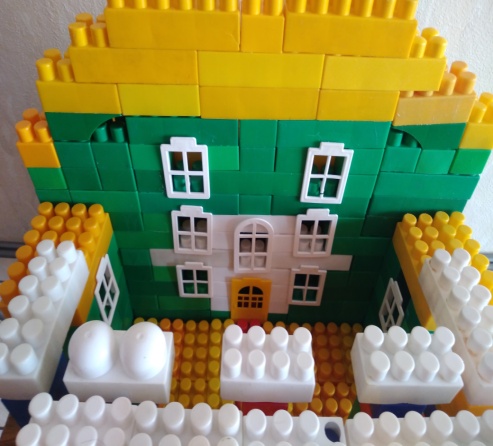 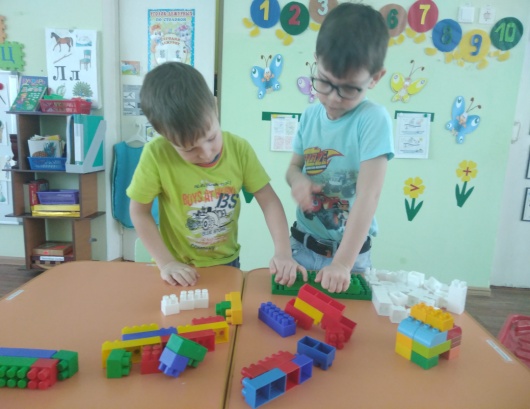 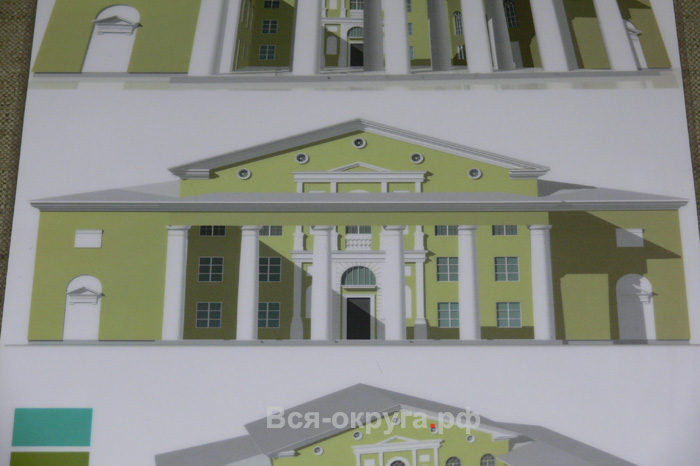 2018гНаименование ДОУ: Муниципальное дошкольное образовательное учреждение детский сад № 20 «Дельфин» Южноуральского городского округаТема проекта: «Дом культуры, дом радости и веселья»Разработчики проекта: Чигина Елена Анатольевна,  воспитатель                                       Белобородова Ольга Васильевна, старший воспитательУчастники проекта:   дети старшей группыПаспорт проектаТип проекта: творческийХарактер участия ребенка в проекте: участник от зарождения идеи до получения результата.Продолжительность проекта     1 неделяЦель проекта:Развивать фантазию, мышление и способность детей к моделированию через познавательный интерес к Лего - конструированию.Задачи проекта:Формировать представление о   «Доме  Культуры» как части культуры города.Развивать фантазию, конструктивное воображение и умение творчески использовать знания о достопримечательностях города.Воспитывать дружеские взаимоотношения, развивать самостоятельность при работе со схемами.Актуальность:В настоящее время психолого-педагогические исследования доказывают, что в детстве закладываются ценностные основы мировоззрения, отношения к миру и поэтому особенно важно знакомить ребенка, прежде всего, с ближайшим для него окружением – с достопримечательностями города, сложившимися традициями, обычаями, культурой, бытом, духовностью родного народа. Дети – неутомимые конструкторы, их творческие возможности и технические решения остроумны, оригинальны. ЛЕГО помогает детям воплощать в жизнь свои задумки, строить и фантазировать, познавать новое.Поэтому роль педагога - удовлетворить детское любопытство и дать детям элементарные знания о достопримечательностях города,  культуре, посредством конструктивной деятельности.Этапы реализации проектаI этап. Подготовительный1. Выбор темы, её актуальность;2. Составление плана работы по проекту;3. Создание условий для реализации проекта «Дом  Культуры. Дом радости и веселья»;4. Накопление информации и материалов по теме проекта:• Подбор художественной литературы по теме проекта;• Подготовка наглядного иллюстративного материала;5. Разработка конспектов, бесед, познавательных и творческих занятий;6.Экскурссия  в  городской ДК.II этап. ОсновнойНа основном этапе создавалась коллективная постройка Дома  Культуры. В процессе работы над постройкой дети расширили и активизировали  словарь на основе систематизации и обобщение знаний о городе.В процессе работы дети учились дружескому общению, умению работать коллективно, взаимодействовать друг с другом, используя  LEGO- конструктор  - прекрасный тренажер для развития координации движений и мелкой моторики рук.III этап. Заключительный. Защита проекта на городском фестивале  «Легокрошка»Результатом проведения проекта явились следующие продукты педагогической деятельности:- Постройка  «Дом  Культуры. Дом радости и веселья»- Защита проекта на городском фестивале  - Альбом с фотографиями выступлений артистов в ДК- Пополнилась копилка фильмов  о городеЗащита конкурсного проектаВ нашем городе любимомЕсть дворец очень красивыйНа весь город знаменитыйОн всего в три этажаЛестницы широкиеПотолки высокиеСтены все в лепнинеУкрашенье зала люстра  там большаяШумный озорной народВо дворце этом живетКто был  в нем? Тот, кто хочет -Дуэты, трио и солистыЧтецы и приезжие артистыНу, а в зале сидит зрительВсех талантов   он ценительКаждый знает этот домВы не раз бывали в немНу,  а мы раз «Лего- ручки»Что бы ручки не скучалиМы его вот так собралиСтрого нас вы не судитеПосмотрите,  оцените!ПериодФорма проведенияЗадачи1 неделяБеседы: «Что ты знаешь о Доме Культуры города»НОД «Путешествие в Лего-град»- активизировать словарный запас, конструктивное воображение детей;-создать условия для овладения основами конструирования.Д/И «Что лишнее?»развивать внимание и память.«Просмотр схем по лего конструированию»- развивать умение анализировать образец – выделять в нем функционально значимые части (края, основание, называть и показывать детали конструктора, из которых эти части построены.Конструирование«Дом»-закрепить полученные навыки конструирования;- развивать творческую инициативу и самостоятельность.Виртуальная экскурсия по достопримечательностям города. -познакомить детей с историей образования города Южноуральска. -воспитывать любовь и гордость своей Родиной.Чтение стихов о LEGO помочь детям в сборе информации о конструкторе LEGO.Раскрашивание ЛЕГО раскрасок помочь детям в сборе информации о конструкторе LEGO.Конструирование «Городские достопримечательности» По выбору детей)закреплять навыки, строить по схемам;- учить строить из лего-конструктора;-распределять детали лего-конструктора правильно.Д/И «Найди такую же деталь как на карточке»-закреплять названия деталей лего-конструктор;- рассматривание иллюстраций дворцов культуры разных городов - закрепить знания детей, развивать внимание.Отгадывание загадок с использованием конструктора LEGOразвивать внимательность, сообразительность, логическое мышлениеСюжетно-ролевые игры с конструктором LEGO: город  «Дом Культуры», (самостоятельное придумывание сюжета)-дать детям основные понятия об архитектуре города, вспомнить особенности городских построек;-развивать умение передавать форму объекта средствами конструктора. Рассматривание иллюстраций, схем.